 Night run Trnava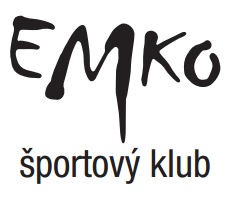 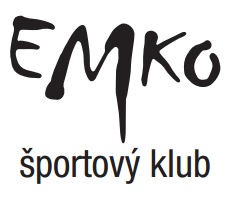 Trnava, Trojičné námestie  štvrtok  10. 11. 2016 o 19.00Hlavný organizátor: 	EMKO športový klub o.z.Miesto konania:   		Trojičné námestie TrnavaPrezentácia:   		10.11.2016 od  13.00 hod. do 18.30 hod. Disciplína: 			mestský okruh 5 km– povrch asfaltová cestaÚčastnícky limit:		300 bežcovHlavní funkcionári: 	Riaditeľ preteku – Radovan Bobrík		     	Hlavný organizátor – Matúš Jedinák   	Rozhodca – Marcel MataninInformácie:   		e-mail: rado.bobrik@gmail.comKategórie:  	vyhlásení a ocenení budú najrýchlejší traja muži a najrýchlejšie tri ženyMuži M hlavná kategória –vek do 39 rokov ( rok. narodenia  1977 – 2001 ) 
M40 – vek 40 – 49 rokov (rok narodenia 1967– 1976) M50 – vek 50 a viacej rokov (rok narodenia 1966 a skôr)ŽenyŽ hlavná kategória – vek do 39 rokov ( rok narodenia 1977 – 2001 ) Ž40  – vek 40 – 49 rokov (rok narodenia 1967 – 1976) Ž50  – vek 50 a viacej rokov (rok narodenia 1966 a skôr)Registrácia: 	on‐line prihlasovanie do  8.11.2016 na stránke :	registrácia na mieste bude možná len v prípade voľných čísielŠtartovné:                	2 € platba na miesteŠtartovné zahŕňa: 	občerstvenie, pitný režim počas a po pretekoch, štartovné 
číslo                              Časový limit: 		45 min. Vekový limit: 		15 rokov (rok narodenia 2001 a starší)Vyhlásenie víťazov sa uskutoční ihneď po dobehnutí posledného pretekára. Meranie časov 		meranie zabezpečuje VOS-TPKa výsledky:	výsledky zverejní usporiadateľ ihneď po skončení podujatia na stránke sportsofttiming.sk a následne na fb PSA Trnava polmaratón	Pretekári budú vo výsledkovej listine zaradení v poradí podľa oficiálneho času (čas od výstrelu po okamih prekročenia cieľovej čiary). Vo výsledkovej listine bude aj informatívny údaj o dosiahnutom čistom neoficiálnom čase.Pravidlá:	Preteká sa podľa pravidiel atletických súťaží SAZ a ustanovení týchto propozícií. Pretekár môže opustiť cestu s povolením a pod dohľadom rozhodcu pod podmienkou, že si tým neskráti pretekovú vzdialenosť. Pretekár musí ihneď odstúpiť z pretekov na príkaz lekára určeného organizačným výborom podujatia. Akékoľvek sprevádzanie, resp. akákoľvek pomoc pretekárovi počas súťaže inými osobami, s výnimkou nevyhnutného lekárskeho zásahu lekárom, sa považuje za nedovolenú pomocProtesty:	Protesty sa musia podať ústne rozhodcovi najneskôr do 30 minút po zverejnení výsledkov. Upozornenia pre pretekárov:  Usporiadatelia si vyhradzujú právo zmeny (vekové kategórie, časový rozpis) a nezodpovedajú za škody súťažiacich počas podujatia. Každý štartujúci sa zúčastňuje pretekov na vlastné náklady aj zodpovednosť (za zúčastnené deti sú zodpovední ich rodičia, vedúci, tréneri alebo učitelia). Preteká sa podľa pravidiel cestnej premávky (č.z. 8/2009 Z.z.), pravidiel SAZ a tohto rozpisu. Pretekári sú povinní dodržiavať pravidlá cestnej premávky a pokyny organizátorov. Prihlásením na preteky dávam súhlas na spracovanie poskytnutých údajov pre evidenciu na športovom podujatí podľa § 11 zákona č. 122/2013 o ochrane osobných údajov. Súhlas sa udeľuje organizátorom podujatia a spoločnosti zabezpečujúcej časomieru a spracovanie výsledkov podujatia.